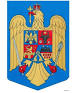 JUDEŢUL BRAŞOVCOMUNA AUGUSTINStr. Lungă nr. 238, AUGUSTIN, cod 507151, Tel/fax: 0374-279816www.primariaaugustin.ro,    E-mail: primariaaugustin@yahoo.comNr. 1544 din 25.05.2021PROCES VERBAL         Încheiat astăzi, 25.05.2021, în ședința ordinară a Consiliului Local al comunei  Augustin, convocată, conform art.133 punct.(1), lit.a, si art. 4 punct (1)  din Ordonanța de Urgență a Guvernului nr.57/2019, privind Codul Administrativ, cu modificările şi completările ulterioare, prin Dispoziția Primarului nr. 76 din 19.05.2021 , din oficiu participă: domnul primar Porumb Sebastian Nicolae, secretarul general al comunei Augustin, doamna Stoica Margareta, precum și 11 consilieri locali prezență fizică.        Această şedinţă se desfăşoară în Sala de Ședințe a Consiliului Local al    Comunei Augustin,         La invitatia d-ului primar, participa si  domnisoara contabila Floare Roxana –Ana pentru datailarea rectificarii bugetului.      In conformitate cu prevederile art. 138 alin (15) din OUG nr. 57/2019 privind Codul administrativ, secretarul general al unitatii administrativ-teritoriale supune spre aprobare procesul-verbal al sedintei anterioare. Acesta este aprobat in unanimitate.      In conformitate cu prevederile art. 138 alin (17) din OUG nr. 57/2019 privind Codul administrativ, pana la data de 29.05.2021, secretarul general al cumunei va publica procesul-verbal anterior pe site-ul institutiei Primaria Augustin, in Monitorul Oficial Local.        Secretarul general al comunei, face prezenta, din totalul de 11 consilieri, sunt prezenti 11, care informează plenul că este întrunit cvorumul astfel încât ședința este legal constituită și își poate desfășura lucrările.        În conformitate cu prevederile art. 123 alin .(1) din Codul Administrativ pe o perioada de 3 luni se necesită alegerea unui nou președinte, cu urmatoarele atributii principale:Conduce ședințele consiliului local și semnează hotărârile adoptate de acesta;Supune votului consilierilor locali proiectele de hotărâri și anunță rezultatul votării, cu precizarea voturilor pentru, a voturilor împotrivă și a abținerilor numărate și evidențiate de Secretarul General îb procesul verbal al ședinței;Semnează procesul-verbal al ședinței;Asigură menținerea ordinii;Supune votului consilierilor locali orice problemă care intră în competența de soluționare a consiliului local;Aplică , dacă este cazul, sancțiunile prevăzute de Codul Administrativ;Propune consiliului aplicarea unor sancțiuni, după caz;Îndeplinește și alte atribuțiiprevăzute de lege.Având în vedere cele prezentate se propune alegerea unui nou președinte de ședință pe o perioadă de 3 luni, începând cu 25.05.2021.D-ul Mondoc Gheorghe îl propune președinte de ședință pe d-ul consilier Vajda Zoli, d-ul Vajda refuză pe motiv că în următoarele 3 luni are u program mai încărcat și refuză, propunându-l pe d-ul vice Mondoc Gheorghe.Se supune la vot, 10 consilieri sunt pentru, d-ul consilier Grozea Marin se abține.Se alege în funcția de președinte de ședință domnul consilier local Mondoc Gheorghe în perioada 25 mai 2021-25 august, care va conduce ședințele Consiliului Local al comunei Augustin, va semna hotărârile adoptate de acesta și va exercita atribuțiilke prevăzute de legislație în competența acestuia.           Se consulta consilieri cu privire la continutul procesului-verbal anterior din data de 29.04. 2021, constatandu-se faptul ca acestia nu au facut observatii, presedintele de sedinta supune la vot conformitatea acestuia, validat astfel in unanimitate.                                             Aprobarea ordinii de zi            Se supune la vot ordinea de zi cu 2 puncte inscrise si se aproba cu unanimitate- 11 voturi pentru.                                                 Ordinea de ziPct. 1             Proiect de hotarare privind Rectificarea bugetului de venituri si cheltuieli al comunei Augustin pe anul 2021 si a listei de investitii prin cuprinderea sumelor aferente contractului de finanțare pentru implementarea proiectului ,, Augustin abordare integrată pentru șanse egale și prosperitate” cod proiect ( MySmis) POCU/138/4/1/113907            Domnisoara contabila Floare Roxana –Ana prezinta detailează motivul rectificări :Am ales să facem rectificare pentru a putea cheltui suma primită pentru proiect, 2% din suma cuprinsă spunând ca primăria trebuie să asigure și partea școli pentru a gestiona școala în funcție de necesitățile lor.              Președintele de ședință supune aprobării proiectul ordinii de zi care se votează cu 10 voturi ,,pentru” d-ul consilier Grozea Marian se abține .Se trece la pct. 2  înscris pe ordinea de zi – Aprobarea Acordului de parteneriat în vederea implementării proiectului de investiție ,, Înființare rețea inteligentă de distribuire a gazelor naturale în vederea creșterii nivelului de flexibilitate, siguranță și eficiență îbn operare în Comuna Apața, Măieruș, Ormeniș și Augustin, Judeșul Brașov’’ D-ul primar menționează că avizul este obținut. Parteneriatul trebuie aprobat pentru obținerea finanțării fiind necesar un nr. de 2000 gospodării.              Președintele de ședință supune aprobării proiectul ordinii de zi care se votează cu 10 voturi ,,pentru” d-ul consilier Grozea Marian se abține .               Diverse: La invitația d-ului primar face prezența agentul de post al Comunei Augustin, pentru a da niște soluții cu privire la limitarea vitezei.Agentul de post propune limitatoare de viteză menționând că radare nu au în dotare. Patrula intercomunală este alcătuită din 2 agenți și nu fac față la 3 comune,  menționând ca un etilotest care este la P.P. Apața și îl folosesc 3 comune povestind că a fost un accident chiar în weeckend.D-ul consilier Baciu Ioan menționeză că pe străduță unde are dânsul magazin, șoferi circulă cu viteză, parcarea nu se face legal, să se ia măsuri.Agentul spune că contravenția, sancțiunea este o nimica toată pebtru șoferi, deoarece nu le respectă.D-ul primar îl întreabă cine trebuie să facă demersurile pentru achiziționarea limitatoarelor de viteză, agentul îi răspunde ca se va interesa și vor discuta .D-na Tokos spune că in proiectul POCU vor fi incluși și părinții, care trebuiesc și ei educați pentru a educa copii la rândul lor. Nemaifiind alte discuții cu privire la circulația în comună , d-ul agent părăsește ședința.menționând ca un etilotest care este la P.P. Apața îl folosesc 3 comune povestind că a fost iun accident chiar în weeckend.   D-ul Lazăr întreabă ce se întâmplă în strada Hora, când se va repara șoseaua ,cât timp vor mai sta fără apă, căt va fi închis drumul, ce se va întâmpla cu gunoiul din Hora. D-ul primar spune că Consiliul județean are autorizație de construire și toata situația va dura în jur de 3 săptămâni, iar referitor la gunoaie aceste se vor rezolva, deoarece primaria a închiriat un buldo iar împreună cu asistați sociali vor rezolva problema, la intrare în sat s-a nivelat  cu pământ terenul. Pentru problema cu apa d-ul pimar spune că așteptăm studiul și proiectul  după care trebuie contactată o firmă pentru lucrare propriu-zisă.D-ul Cocoraș întreabă pentru nr. de casă , pentru a transcrie curentul de pe numele defunctului pe numele noului proprietar, ce documente sunt necesare , cine trebuie să elibereze?  D-ul primar răspunde: pt. transcrierea curentului întâi trebuie transcrisă casa pe numele noului contribuabil în baza actelor doveditoare care să ateste calitatea de proprietar după care se va elibera o adeverință .D-ul consilier Lingurar Gheorghe spune că pe stada Hora nu este suficient să se pună doar piatră, acolo trebuie asfaltat, pentru a avea randament. D-ul primar spune că trebuie depus un proiect (obținere fonduri pentru finanțare)În Hora trebuie puse casele într-o ordine, după o regulă, nu fiecare cum vrea. D-ul Vekony spune  că trebuie reparat podul din Trei Pâraie. Țeava trebuie schimbată.         Având în vedere că nu mai sunt alte probleme propuse spre a fi dezbaterilor domnul presedintele sedintei –d-ul. Mondoc Gheorghe, declara incheiate lucrarile ședintei.	 Drept pentru care s-a incheiat prezentul proces verbal, spre cele legale.        Presedinte de sedinta        	Crinaga Ioan                  	P. Secretar general                                                                                     Stoica Margareta                 	 